Suvestinė redakcija nuo 2020-09-01Įsakymas paskelbtas: TAR 2019-03-01, i. k. 2019-03458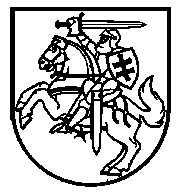 LIETUVOS RESPUBLIKOS ŠVIETIMO, MOKSLO IR SPORTOMINISTRASĮSAKYMASDĖL Mokytojų, dirbančių pagal bendrojo ugdymo, profesinio mokymo ir neformaliojo švietimo programas (išskyrus ikimokyklinio ir priešmokyklinio ugdymo programas), darbo krūvio sandaros nustatymo TVARKOS APRAŠO PATVIRTINIMO 2019 m. kovo 1 d. Nr. V-186Vadovaudamasis Lietuvos Respublikos valstybės ir savivaldybių įstaigų darbuotojų darbo apmokėjimo įstatymo 5 priedo 10 punktu:1. Tvirtinu Mokytojų, dirbančių pagal bendrojo ugdymo, profesinio mokymo ir neformaliojo švietimo programas (išskyrus ikimokyklinio ir priešmokyklinio ugdymo programas), darbo krūvio sandaros nustatymo tvarkos aprašą (pridedamas).2. Rekomenduoju šio įsakymo 1 punktu patvirtintą aprašą taikyti viešosiose įstaigose, kurių savininkė arba viena iš dalininkių yra valstybė ar savivaldybė.3. Pripažįstu netekusiu galios Lietuvos Respublikos švietimo ir mokslo ministro 2018 m. rugpjūčio 3 d. įsakymą Nr. V-689 „Dėl Rekomendacijų dėl mokytojų, dirbančių pagal bendrojo ugdymo, profesinio mokymo ir neformaliojo švietimo programas (išskyrus ikimokyklinio ir priešmokyklinio ugdymo programas), darbo krūvio sandaros patvirtinimo“.4. Nustatau,  kad šis įsakymas įsigalioja 2019 m. rugsėjo 1 d.Švietimo, mokslo ir sporto ministras			Algirdas MonkevičiusPATVIRTINTALietuvos Respublikos švietimo, mokslo irsporto ministro 2019 m. kovo 1 d. įsakymu Nr. V-186Mokytojų, dirbančių pagal bendrojo ugdymo, profesinio mokymo ir neformaliojo švietimo programas (išskyrus ikimokyklinio ir priešmokyklinio ugdymo programas), darbo krūvio sandaros nustatymo TVARKOS APRAŠASI SKYRIUSBENDROSIOS NUOSTATOS1. Mokytojų, dirbančių pagal bendrojo ugdymo, profesinio mokymo ir neformaliojo švietimo programas (išskyrus ikimokyklinio ir priešmokyklinio ugdymo programas), darbo krūvio sandaros nustatymo tvarkos aprašas (toliau – Aprašas) reglamentuoja mokytojų, dirbančių pagal bendrojo ugdymo programas, neformaliojo švietimo programas (išskyrus ikimokyklinio ir priešmokyklinio ugdymo programas) ir profesinio mokymo programas (toliau visi kartu – mokytojai) valstybės ir savivaldybių biudžetinėse įstaigose, finansuojamose iš valstybės biudžeto, savivaldybių biudžetų, Valstybinio socialinio draudimo fondo biudžeto ir kitų valstybės įsteigtų pinigų fondų lėšų (toliau – įstaigos), darbo krūvio sandaros nustatymą vienai mokytojo pareigybei (kai darbo laiko norma – 1512 valandų per mokslo metus).2. Apraše vartojamos sąvokos atitinka Lietuvos Respublikos valstybės ir savivaldybių įstaigų darbuotojų darbo apmokėjimo įstatyme, Lietuvos Respublikos švietimo įstatyme ir Lietuvos Respublikos profesinio mokymo įstatyme vartojamas sąvokas.II SKYRIUSMOKYTOJO DARBO KRŪVIO SANDAROS NUSTATYMAS3. Mokytojo darbo krūvio sandarą nustato įstaigos vadovas, laikydamasis Valstybės ir savivaldybių įstaigų darbuotojų darbo apmokėjimo įstatymo 5 priedo 7 punkto nuostatų, Aprašo, įstaigos darbo apmokėjimo sistemos, suderintos su įstaigos darbo taryba ar profesine sąjunga, ir neviršydamas įstaigai skirtų asignavimų ugdymo reikmėms.4. Kontaktinių valandų skaičius mokytojo, dirbančio pagal bendrojo ugdymo, profesinio mokymo ar formalųjį švietimą papildančio ugdymo programą, pareigybei per mokslo metus nustatomas pagal ugdymo (mokymo) planuose numatytas valandas, mokytojo, dirbančio pagal neformaliojo švietimo programą (išskyrus ikimokyklinio, priešmokyklinio ir formalųjį švietimą papildančio ugdymo programas), pareigybei – pagal programoje numatytas valandas, laikantis šių nuostatų:4.1. neviršijant Valstybės ir savivaldybių įstaigų darbuotojų darbo apmokėjimo įstatymo 5 priedo 8 punkte mokytojui, dirbančiam pagal bendrojo ugdymo programas, nustatyto maksimalaus kontaktinių valandų privalomiems dalykams pagal bendruosius ugdymo planus skaičiaus;4.2. neviršijant  Valstybės ir savivaldybių įstaigų darbuotojų darbo apmokėjimo įstatymo 5 priedo 81 punkte mokytojui, kurio pedagoginis darbo stažas iki 2 metų, dirbančiam pagal bendrojo ugdymo programas, taip pat mokytojui, dirbančiam pagal profesinio mokymo ir neformaliojo švietimo programas (išskyrus ikimokyklinio ir priešmokyklinio ugdymo programas), nustatyto maksimalaus kontaktinių valandų skaičiaus;4.3. mokytojo, dirbančio pagal pradinio ugdymo programą, pareigybė formuojama, kai jam per metus skiriama 700 ir daugiau kontaktinių valandų.5. Valandų, skiriamų ugdomajai veiklai planuoti, pasiruošti pamokomas, mokinių mokymosi pasiekimams vertinti, skaičius mokytojui per mokslo metus nustatomas pagal Aprašo 1 priede nurodytą valandų skaičių (procentais nuo kontaktinių valandų), atsižvelgiant į įgyvendinamą programą, ugdymo ar mokymo sritį, dalyką ir į mokinių skaičių klasėje (grupėje).6. Valandų, skiriamų vadovauti klasei (grupei), skaičius mokytojo pareigybei per mokslo metus nustatomas pagal Aprašo 2 priedą, atsižvelgiant į mokinių skaičių klasėje (grupėje).7. Valandų, susijusių su profesiniu tobulėjimu ir veikla mokyklos bendruomenei, skaičius mokytojo pareigybei per mokslo metus nustatomas, atsižvelgiant į:7.1. minimalų valandų skaičių, nurodytą Valstybės ir savivaldybių įstaigų darbuotojų darbo apmokėjimo įstatymo 5 priedo 7 punkte, skiriamą kiekvienam mokytojui privalomoms veikloms, nurodytoms švietimo, mokslo ir sporto ministro tvirtinamuose Veiklų, susijusių su profesiniu tobulėjimu, apraše ir Veiklų mokyklos bendruomenei apraše;7.2. valandų, viršijančių Aprašo 7.1 papunktyje nurodytą valandų skaičių, nustatomą, atsižvelgiant į veiklas, nurodytas švietimo, mokslo ir sporto ministro tvirtinamuose Veiklų, susijusių su profesiniu tobulėjimu, apraše ir Veiklų mokyklos bendruomenei apraše, kurios nėra privalomos kiekvienam mokytojui, tačiau skiriamos mokytojams individualiai, laikantis šių nuostatų:7.2.1. neviršijant maksimalaus valandų, susijusių su profesiniu tobulėjimu ir veikla mokyklos bendruomenei, skaičiaus, nurodyto Valstybės ir savivaldybių įstaigų darbuotojų darbo apmokėjimo įstatymo 5 priedo 7 punkte;7.2.2. neviršijant Valstybės ir savivaldybių įstaigų darbuotojų darbo apmokėjimo įstatymo 5 priedo 7 punkte mokytojo pareigybei per mokslo metus nustatyto darbo valandų skaičiaus iš viso, atsižvelgiant į mokytojui skirtų kontaktinių valandų, valandų ugdomajai veiklai planuoti, pasiruošti pamokomas, mokinių mokymosi pasiekimams vertinti, vadovauti klasei (grupei) ir Aprašo 7.1 papunktyje nurodytų valandų skaičių.71. Mokytojo darbo krūvio sandaroje nurodoma: 71.1. kontaktinių valandų skaičius;71.2. valandų, skiriamų ugdomajai veiklai planuoti, pasiruošti pamokomas, mokinių mokymosi pasiekimams vertinti, skaičius;71.3. valandų, skiriamų vadovauti klasei (grupei), skaičius (jei mokytojas vadovauja klasei (grupei);71.4. bendras valandų, susijusių su profesiniu tobulėjimu ir veikla mokyklos bendruomenei, skaičius per mokslo metus, mokytojo vykdomos veiklos mokyklos bendruomenei ir sutarti rezultatai. Papildyta punktu:Nr. ,
2020-03-18,
paskelbta TAR 2020-03-18, i. k. 2020-05682        III SKYRIUSKVALIFIKACINĖS KATEGORIJOS ĮTAKA MOKYTOJO DARBO KRŪVIO SANDARAI8. Atsižvelgiant į švietimo, mokslo ir sporto ministro tvirtinamuose Mokytojų ir pagalbos mokiniui specialistų (išskyrus psichologus) atestacijos nuostatuose nustatytas veiklas, kurias turi vykdyti atitinkamas kvalifikacines kategorijas įgiję mokytojai, rekomenduojama:8.1. mokytojams, kuriems nesuteikta kvalifikacinė kategorija, ir mokytojams, turintiems mokytojo kvalifikacinę kategoriją, skirti pakankamai laiko profesiniam tobulėjimui ir būtinų  mokytojo profesijos kompetencijų įtvirtinimui; 8.2. vyresniojo mokytojo kvalifikacinę kategoriją turintiems mokytojams skirti valandų funkcijoms, susijusioms su veikla mokyklos bendruomenei, pagal jų kvalifikacinę kategoriją privalomoms veikloms: dalyvauti metodinėje veikloje, skleisti savo gerąją pedagoginio darbo patirtį įstaigoje;8.3. mokytojo metodininko kvalifikacinę kategoriją turintiems mokytojams skirti valandų funkcijoms, susijusioms su veikla mokyklos bendruomenei, pagal jų kvalifikacinę kategoriją privalomoms veikloms: rengti ir vykdyti mokyklos ir (ar) regiono ugdymo projektus, analizuoti dalyko srities (dalykų grupės, programos) ugdymo rezultatus ir inicijuoti didaktinius pokyčius, mentorystei, organizuoti ir vykdyti prevencines ir kitas programas, kitoms įstaigos poreikius atitinkančioms veikloms; 8.4. mokytojo eksperto kvalifikacinę kategoriją turintiems mokytojams skirti valandų funkcijoms, susijusioms su veikla mokyklos bendruomenei, pagal jų kvalifikacinę kategoriją privalomoms veikloms, sprendžiant sudėtingesnius uždavinius mokyklos, regiono ir (ar) šalies švietimo kokybei gerinti: analizuoti, teikti grįžtamąjį ryšį ir vertinti kolegų veiklą, rengti mokymo priemones, vadovauti regiono ar šalies ugdymo projektams, rengti pedagoginių kompetencijų tobulinimo programas, vadovauti studentų ar pradedančiųjų mokytojų praktikai, atstovauti įstaigai, dalyvauti darbo grupėse / renginiuose, organizuoti ir analizuoti ugdymo, mokymo ir mokymosi procesą, tirti pedagogines situacijas, naujas mokymosi strategijas ir jas taikyti, rengti ugdymo projektus, mokymo, mokymosi bei didaktines priemones, skleisti gerąją pedagoginio darbo patirtį įstaigoje, regione ir šalyje.9. Mokytojams, kurių pedagoginis darbo stažas –  iki dvejų metų, ir pedagogams stažuotojams rekomenduojama skirti kuo daugiau valandų ugdomajai veiklai planuoti, pasiruošti pamokoms, mokinių mokymosi pasiekimams vertinti, profesiniam tobulėjimui, nes pagrindinis tokių mokytojų veiklos tikslas – plėtoti ir gilinti studijų metu įgytas kompetencijas darbo vietoje, sklandžiai integruotis į įstaigos bendruomenę, gaunant tikslingą pagalbą (grįžtamąjį ryšį, konsultuojantis su mokykloje skirtu mentoriumi ir aukštosios mokyklos praktikos vadovu).IV SKYRIUSBAIGIAMOSIOS NUOSTATOS10. Mokytojo darbo krūvio sandara, įvertinus įstaigos poreikius bei finansines galimybes ir siejant su mokytojų darbo krūvio sandaros nustatymo kriterijais, kiekvienais mokslo metais gali keistis. 11. Mokytojų, įgyvendinančių tą pačią programą, darbo krūvio sandara gali skirtis dėl skirtingo darbo krūvio pasiskirstymo tarp darbo funkcijų, dėl skirtingų kontaktinio ir nekontaktinio darbo proporcijų, įstaigos darbo apmokėjimo sistemoje sutartų kriterijų taikymo, mokytojo kompetencijų ir kitų aplinkybių._________________________Mokytojų, dirbančių pagal bendrojo ugdymo,profesinio mokymo ir neformaliojo švietimoprogramas (išskyrus ikimokyklinio ir priešmokykliniougdymo programas), darbo krūvio sandarosnustatymo tvarkos aprašo1 priedasValandų, skiriamų ugdomajai veiklai planuoti, pasiruošti pamokoms ir mokinių mokymosi pasiekimams vertinti, SKAIČIUS (procentais nuo kontaktinių valandų)*Įskaitant atvejus, kai ugdymas vykdomas pavienio mokymosi forma arba kai mokiniai ugdomi individualiai pagal neformaliojo švietimo (išskyrus ikimokyklinio ir priešmokyklinio ugdymo) programas.Pastabos:1. Neviršijant mokyklai skirtų asignavimų ugdymo reikmėms ir suderinus su įstaigos darbo taryba ir (arba) profesine sąjunga, pagal įstaigos darbo apmokėjimo sistemoje nustatytus kriterijus gali būti numatytas didesnis nei šiame priede nurodytas valandų, skiriamų ugdomajai veiklai planuoti, pasiruošti pamokoms, mokinių mokymosi pasiekimams vertinti, skaičius (procentais nuo kontaktinių valandų). Punkto pakeitimai:Nr. ,
2020-03-18,
paskelbta TAR 2020-03-18, i. k. 2020-05682            2. Mokytojui, mokančiam dalyko modulio ar organizuojančiam pamokas, skirtas mokinio ugdymo poreikiams tenkinti, valandų, skirtų ugdomajai veiklai planuoti, pasiruošti pamokoms ir mokinių pasiekimams vertinti, skaičius nustatomas pagal modulio dalyką arba dalyką, kurio  ugdymui  skiriamos valandos mokinio ugdymo poreikiams tenkinti._________________________Mokytojų, dirbančių pagal bendrojo ugdymo,profesinio mokymo ir neformaliojo švietimoprogramas (išskyrus ikimokyklinio irpriešmokyklinio ugdymo programas), darbokrūvio sandaros nustatymo tvarkos aprašo2 priedasValandų, skiriamų vadovauti klasei (grupei), skaičius mokytojui per mokslo metusPastaba: neviršijant mokyklai skirtų asignavimų ugdymo reikmėms ir suderinus su įstaigos darbo taryba ir (arba) profesine sąjunga, pagal įstaigos darbo apmokėjimo sistemoje nustatytus kriterijus gali būti numatytas didesnis nei šiame priede nurodytas valandų, skiriamų vadovauti klasei (grupei), skaičius mokytojui per mokslo metus_________________________Priedo pakeitimai:Nr. ,
2020-03-18,
paskelbta TAR 2020-03-18, i. k. 2020-05682            Pakeitimai:1.
                    Lietuvos Respublikos švietimo, mokslo ir sporto ministerija, Įsakymas
                Nr. ,
2020-03-18,
paskelbta TAR 2020-03-18, i. k. 2020-05682                Dėl švietimo, mokslo ir sporto ministro 2019 m. kovo 1 d. įsakymo Nr. V-186 „Dėl Mokytojų, dirbančių pagal bendrojo ugdymo, profesinio mokymo ir neformaliojo švietimo programas (išskyrus ikimokyklinio ir priešmokyklinio ugdymo programas), darbo krūvio sandaros nustatymo tvarkos aprašo patvirtinimo“ pakeitimoPrograma, ugdymo, mokymo sritis, dalykasMokytojams, kurių darbo stažas iki 2 metųMokytojams, kurių darbo stažas iki 2 metųMokytojams, kurių darbo stažas iki 2 metųMokytojams, kurių darbo stažas 2 ir daugiau metųMokytojams, kurių darbo stažas 2 ir daugiau metųMokytojams, kurių darbo stažas 2 ir daugiau metųPrograma, ugdymo, mokymo sritis, dalykasmokinių skaičius klasėje (grupėje)mokinių skaičius klasėje (grupėje)mokinių skaičius klasėje (grupėje)mokinių skaičius klasėje (grupėje)mokinių skaičius klasėje (grupėje)mokinių skaičius klasėje (grupėje)Programa, ugdymo, mokymo sritis, dalykasne daugiau kaip 11*12-2021 ir daugiaune daugiau kaip 11*12-2021 ir daugiau1. Bendrojo ugdymo programų dalykai:xxxxxx1.1. Pradinis ugdymas (visi dalykai)7075805055601.2. Pagrindinis ir vidurinis ugdymas:xxxxxx1.2.1. Dorinis ugdymas (tikyba, etika)6264664244461.2.2. Lietuvių kalba ir literatūra, gimtoji kalba (mokyklose, kuriose įteisintas mokymas tautinės mažumos kalba)7478805458601.2.3. Užsienio kalba6770734750531.2.4. Matematika7073755053551.2.5. Informacinės technologijos6568704548501.2.6. Gamtamokslinis ugdymas6568704548501.2.7. Socialinis ugdymas6568704548501.2.8. Menai, technologijos, kūno kultūra, kiti dalykai6062644042442. Profesinio mokymo programos6264684244483. Neformaliojo švietimo (išskyrus ikimokyklinio ir priešmokyklinio ugdymo) programos556064404244Mokinių skaičius klasėje (grupėje)ne daugiau kaip 1112-2021 ir daugiauValandų, skiriamų vadovauti klasei (grupei), skaičius mokytojui per mokslo metus152180210